6th Annual Be Strong and Give Back Happiness Swimathonbenefitting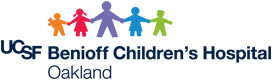 Name: _____________________________________________________                      # of Laps Completed: _______Sponsor Sheet Instructions:Collect pledges by asking friends, family, neighbors, co-workers, etc. to pledge either a per lap amount or a flat donation amount.  The pool is a 25 yard pool and you will have 30 minutes to swim as many laps as you can.If your sponsor elects to donate a flat amount, you will write down their information below and you can collect their donation now and turn it in at the event.  If your sponsor elects to donate a per lap amount, you will write down their information below and take this form back to them after the event to advise of how many laps swam and collect their donation at that time. You will receive an envelope at the event to mail in these donations.If donors would like a tax letter from the hospital, they should pay with a check.Bring this pledge sheet, any flat amount donations and your swim gear to the pool on April 22nd  All proceeds go to UCSF Benioff Children’s Hospital Oakland. Please make checks payable to UCSF Benioff Children’s Hospital Oakland or to make online donation, go to:https://www.crowdrise.com/o/en/campaign/6th-annual-be-strong-and-give-back-happiness-swimathon All pledge donations are tax-deductible.Thank you for your support!Sponsor Name	           Address 	                   Phone #          Pledge Per Lap    Flat Pledge Amt1.________________________________________________________________________________________________________________________________2.________________________________________________________________________________________________________________________________3.________________________________________________________________________________________________________________________________4.________________________________________________________________________________________________________________________________5.________________________________________________________________________________________________________________________________6.________________________________________________________________________________________________________________________________7.________________________________________________________________________________________________________________________________8. _______________________________________________________________________________________________________________________________9.________________________________________________________________________________________________________________________________10.______________________________________________________________________________________________________________________________11.______________________________________________________________________________________________________________________________12.______________________________________________________________________________________________________________________________13.______________________________________________________________________________________________________________________________